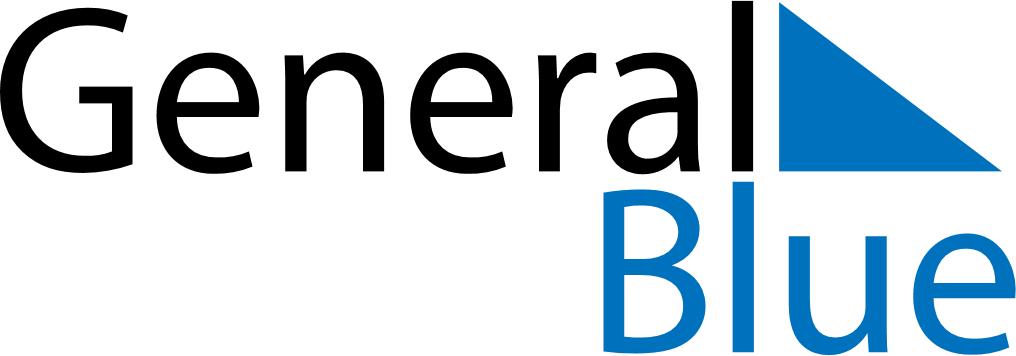 December 2028December 2028December 2028December 2028MonacoMonacoMonacoMondayTuesdayWednesdayThursdayFridaySaturdaySaturdaySunday1223456789910Immaculate Conception111213141516161718192021222323242526272829303031Christmas Day